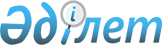 Қызылжар ауданы бойынша жер салығының мөлшерлемерін арттыру туралыСолтүстік Қазақстан облысы Қызылжар аудандық мәслихатының 2018 жылғы 29 қарашадағы № 35/10 шешімі. Солтүстік Қазақстан облысының Әділет департаментінде 2018 жылғы 30 қарашада № 5024 болып тіркелді.
      Қазақстан Республикасы 2017 жылғы 25 желтоқсандағы "Салық және бюджетке төленетін басқа да міндетті төлемдер туралы" (Салық кодексі) (бұдан әрі - Кодекс) Кодексінің 510-бабы 1-тармағына, Қазақстан Республикасы 2001 жылғы 23 қаңтардағы "Қазақстан Республикасындағы жергілікті мемлекеттік басқару және өзін-өзі басқару туралы" Заңының 7-бабына сәйкес Солтүстік Қазақстан облысы Қызылжар аудандық мәслихаты ШЕШІМ ҚАБЫЛДАДЫ:
      1. Қазақстан Республикасы жер заңнамасына сәйкес жүргiзiлетiн жердi аймаққа бөлу жобалары (схемалары) негiзiнде Қызылжар ауданы бойынша жер салығының мөлшерлемелері Кодекстің 505, 506- баптарында белгіленген жер салығының базалық мөлшерлемелерінен елу пайызына арттырылсын, автотұрақтарға (паркингтерге), автожанармай құю станцияларына бөлінген, казино орналасқан жер учаскелерін қоспағанда, сондай-ақ тиісті мақсаттарда пайдаланылмайтын немесе Қазақстан Республикасының заңнамасы бұзыла отырып пайдаланылатын жер учаскелеріне, соған сәйкесінше:
      1) елді мекендердің жеріне (үй маңындағы учаскелерді қоспағанда) арналған базалық салықтық мөлшерлемелер;
      2) елдi мекендерден тыс орналасқан өнеркәсiп, көлік, байланыс, қорғаныс және өзге де ауыл шаруашылығы мақсатындағы емес жерге арналған базалық салықтық мөлшерлемелер.
      Ескерту. 1-тармақ жаңа редакцияда - Солтүстік Қазақстан облысы Қызылжар ауданы мәслихатының 24.12.2021 № 11/5 (ресми жарияланған күнінен кейін күнтізбелік он күн өткен соң қолданысқа енгізіледі) шешімімен.


      2. Осы шешім ресми жариялауға жатады және 2019 жылғы 1 қаңтардан бастап қолданысқа енгізіледі.
					© 2012. Қазақстан Республикасы Әділет министрлігінің «Қазақстан Республикасының Заңнама және құқықтық ақпарат институты» ШЖҚ РМК
				
      Солтүстік Қазақстан облысы Қызылжар аудандық мәслихаты сессиясының төрағасы 

А. Шушамоин

      Солтүстік Қазақстан облысы Қызылжар аудандық мәслихатының хатшысы 

А. Молдахметова
